                          Centar za alternativno rješavanje sporova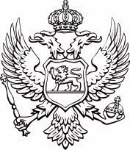 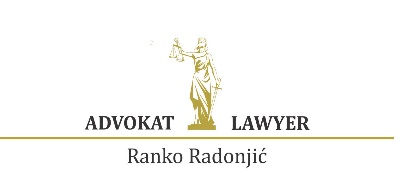 Aneks IIIPrimjerak: Ugovorna klauzula o medijaciji /skraćena verzija Medijacija u privrednim sporovima pruža strankama priliku da uz pomoć treće osobe od povjerenja – medijatora, obnove komunikaciju, ponovo uspostave odnos razumijevanja i povjerenja, kao i način da  prevaziđu suprotstavljene stavove uspostavljanjem saradnje. U medijaciji, privredna društva  isključuju rizike koje podrazumijeva sudski postupak i čuvaju svoj  poslovni ugled. Spor dobija svoj konačan epilog zaključivanjem poravnanja u  medijaciji,  dok sudsku presudu stranke mogu pobijati pravnim ljekovima. Samim tim, u poređenju sa sudskim postupkom, medijacija predstavlja efikasniji i ekonomičniji postupak za rješavanje  spora.Ugovorna  klauzula omogućava  strankama da se ugovorom obavežu da će spor pokušati da riješe medijacijom prije pokretanja postupka pred sudom. Ugovorna klauzula ima za cilj da, u skladu sa Zakonom o alternativnom rješavanju sporova Crne Gore, ukratko objasni postupak pokretanja medijacije, izbor medijatora koji će strankama pomoći da riješe spor na prijateljski način, pravila medijacije definisane Sporazumom o medijaciji, dužinu trajanja postupka medijacije, troškove medijacije, kao i izvršnost poravnanja zaključenim pred medijatorom.N.B. Ukoliko se ugovorne strane odluče da uključe klauzulu o medijaciji  u ugovor, u slučaju nastanka spora na osnovu ugovora, stranke će pokušati da, prije pokretanja sudskog postupka, spor riješe u postupku medijacije.Ugovornu klauzulu o medijaciji je pripremio crnogorski advokat Ranko Radonjić, u saradnji sa Centrom za alternativno rješavanje sporova, a koji potvrđuje njenu potpunu usklađenost sa crnogorskim Zakonom o ARS i drugim pozitivnim propisima. Klauzula je sačinjena  u svrhu njene promocije među privrednim društvima u Crnoj Gori i autor ne snosi odgovornost za njenu dalju upotrebu.Primjerak: Klauzula 3. Ugovorna klauzula o medijacijiČlanUgovorne strane se obavezuju da će u slučaju da dođe do spora koji proizilazi iz ovog ugovora ili se odnosi na ugovor, pokušati da ga riješe putem medijacije pred Centrom za ARS, u skladu sa Zakonom o alternativnom rješavanju sporova.Ugovorne strane se obavezuju da prije okončanja medijacije neće pokrenuti sudski postupak.ČlanStrana inicijator koja namjerava da pokrene postupak medijacije dužna je da podnese predlog za pokretanje medijacije Centru za ARS koji će obavjestiti drugu stranu o podnijetom predlogu, s tim da medijacija mora biti sprovedena u roku od 60 dana od dana potpisivanja Sporazuma o prihvatanju medijacije (Sporazum o medijaciji).ČlanStrana inicijator može predložiti jednog ili više medijatora iz registra medijatora koji se vodi kod Ministarstva pravde. Ukoliko se strane ne mogu dogovoriti oko određivanja medijatora ili to prepuštaju Centru za ARS,  medijatora određuje Centar po redosljedu iz registra medijatora s tim da ako je u postupku medijacije potrebno da medijator raspolaže posebnom stručnošću i iskustvom, Centar može da odredi medijatora mimo redosljeda.Ugovorne strane za vođenje postupka medijacije kao medijatora (iz registra medijatora koje vodi Ministarstvo pravde Crne Gore), predlažu:Ime: _______________________Prezime: ___________________ČlanPoravnanje zaključeno pred medijatorom stiče svojstvo izvršne isprave potvrđivanjem od strane nadležnog suda, odnosno sačinjavanjem notarskog zapisnika u skladu sa zakonom kojim se uređuje notarska djelatnost. ČlanAko se ugovorne strane nijesu drukčije sporazumjele, medijacija će se sprovoditi na crnogorskom jeziku.Ako se ugovorne strane nijesu drukčije sporazumjele, medijacija će se sprovoditi u prostorijama Centra za ARS.ČlanU slučaju pokretanja sudskog postupka pred Privrednim sudom Crne Gore, strane u sporu mogu u bilo kojoj fazi postupka do pravosnažnog okončanja predmeta uputiti zahtjev sudiji da se predmet uputi Centru za ARS na ponovni postupak medijacije.